СОВЕТ ДЕПУТАТОВ МУНИЦИПАЛЬНОГО ОБРАЗОВАНИЯ НОВОЧЕРКАССКИЙ  СЕЛЬСОВЕТ САРАКТАШСКОГО РАЙОНА ОРЕНБУРГСКОЙ ОБЛАСТИчетвертый СОЗЫВ РЕШЕНИЕочередного восьмого заседания Совета депутатовмуниципального образования Новочеркасский сельсоветчетвертого  созыва18.02.2021                                  с. Новочеркасск                                      №   28О ежегодном отчёте главы муниципального образования Новочеркасский сельсовет Саракташского района Оренбургской области о результатах своей деятельности, деятельности администрации сельсовета, в том числе о решении вопросов, поставленных Советом депутатов сельсовета за 2020 год В соответствии с Федеральным законом от 6 октября 2003 года №131-ФЗ «Об общих принципах организации местного самоуправления в Российской Федерации", Уставом муниципального образования Новочеркасский сельсовет, заслушав ежегодный отчёт о результатах своей деятельности, деятельности администрации сельсовета, в том числе о решении вопросов, поставленных Советом депутатов сельсовета за 2020 год главы муниципального образования Новочеркасский сельсовет  Суюндукова Нура Фаткулбаяновича, Совет депутатов Новочеркасского сельсоветаР Е Ш И Л :           1. Утвердить ежегодный отчет главы муниципального образования Новочеркасский сельсовет Саракташского района Оренбургской области о результатах своей деятельности, деятельности администрации сельсовета, в том числе о решении вопросов, поставленных Советом депутатов сельсовета за 2020 год, согласно приложению.           2. Признать деятельность главы муниципального образования Новочеркасский сельсовет Саракташского района Оренбургской области Суюндукова Нура Фаткулбаяновича за 2020 год удовлетворительной.           3. Контроль за исполнением настоящего решения возложить на постоянную комиссию по бюджетной, налоговой и финансовой политике, собственности, торговле, экономическим вопросам (Закирова Р.Г.).4. Настоящее решение вступает в силу со дня подписания, подлежит обнародованию на территории сельского поселения и размещению на официальном сайте администрации сельсовета.Приложение к решению Совета депутатов муниципального образования Новочеркасский сельсоветСаракташского районаОренбургской области от 18.02.2021 № 28Отчет главы муниципального образования Новочеркасский сельсовет Саракташского района Оренбургской области о результатах своей деятельности, деятельности администрации сельсовета, в том числе о решении вопросов, поставленных Советом депутатов сельсовета за 2020 годУважаемые депутаты и приглашенные!Подводя итоги ушедшего года, представляю Вашему вниманию   отчет о результатах своей деятельности, деятельности администрации сельсовета, в том числе о решении вопросов, поставленных Советом депутатов сельсовета за 2020 год, который позволит Вам оценить достигнутые результаты  и определить основные задачи  на 2021  год.Большим событием в ушедшем году являются выборы в Совет депутатов сельсовета.   Наша территория показала неплохие  результаты на местных выборах и на голосовании по вопросу одобрения изменений в Конституцию Российской Федерации. Предстоящая в сентябре кампания по выборам депутатов Государственной Думы Федерального Собрания Российской Федерации  и депутатов Законодательного Собрания Оренбургской области  пройдет по новым правилам. По сравнению с 2016 годом, когда избирался нынешний состав палаты, может измениться длительность голосования, количество наблюдателей и подход к агитации в интернете. На 01.01.2021 года население Новочеркасского сельсовета составило 2 771 человек, число домовладений 1053.Анализ демографической ситуации за последние 5 лет говорит о том, что население уменьшается в результате естественной убыли. О работе администрации сельсоветаАдминистрация сельсовета – это тот орган власти, который решает самые насущные, самые близкие и часто встречающиеся, повседневные проблемы своих жителей. И успех преобразований, происходящих в наших селах во многом зависит от совместной работы и от доверия друг другу. И мы стремимся сделать приоритетом в своей работе проблемы населения – это наши проблемы и решать их можно и нужно только общими усилиями.В администрации сельсовета ведется работа с обращениями граждан, всего в 2020 году зарегистрировано 6 письменных обращений, из них 1 коллективное,   на все даны ответы. Все письменные обращения граждан и ответы к ним регистрируются на портале ССТУ.    В рамках нормотворческой деятельности за отчетный период принято 107 постановлений, 16 распоряжений, 27 распоряжений по личному составу,   проведены заседания Совета депутатов, на которых  принято 53 Решения по ряду важных вопросов. Среди них наиболее значимые:  Это: 1.  Исполнение бюджета муниципального образования. 2.  В связи с изменением федерального законодательства вносились изменения в действующие нормативно - правовые акты.3.  Принимались решения по утверждению различных положений и правил, внесения изменений в них, необходимых для деятельности администрации поселения. 4.  Рассматривался и утверждался бюджет на 2021 год и многие др.За 2020 год специалистами администрации выдано гражданам 813 справок различного характера, выписок из похозяйственных книг, оформлялись документы на получение субсидии, льгот, адресной помощи, детских пособий, материальной помощи,  оформления домовладений и земельных участков в собственность.В соответствии с п.3 ч.1 ст.14.1 Федерального закона «Об общих принципах организации местного самоуправления в Российской Федерации» от 06 октября 2003 года № 131-ФЗ,  специалистом администрации сельского поселения ведется работа по совершению нотариальных действий. За отчетный период  было совершено 22 нотариальных действия (в основном это удостоверение доверенностей неимущественного характера).       Администрацией поселения ведется исполнение отдельных государственных полномочий в части ведения воинского учета в соответствии с требованиями закона РФ «О воинской обязанности и военной службе». Всего на воинском учете в сельском поселении состоит военнообязанных 591 человек, в том числе граждан пребывающих в запасе – 547 человек, призывников 44 чел.По наиболее значимым вопросам, таким как принятие бюджета, внесение изменений в Генеральный план, Правила землепользования и застройки, Правила благоустройства  территории поселения были проведены публичные слушания. При принятии решений учтено общественное мнение  жителей.Бюджет сельсоветаНаши возможности – это наш бюджет, наша экономика.От того, насколько активно он пополняется, решаются текущие задачи, определяется судьба дальнейшего развития.          Действующим законодательством на местное самоуправление возложен чрезвычайно большой объём социальных, хозяйственных и иных обязательств. Полномочий муниципалитетам передано много. Но для достижения экономической эффективности деятельности местного самоуправления необходимо наличие достаточных ресурсов, в том числе собственных.В целях мобилизации доходов в бюджет сельского поселения по местным налогам в администрации продолжается работа по уточнению отдельных характеристик земельных участков и данных об их правообладателях. Также специалистами администрации ведется активная работа по сокращению задолженности по налогам. Бюджет муниципального образования МО Новочеркасский сельсовет по состоянию на 01 января 2021 года составил по доходам 15 293 581,64 руб., при плане 15 300 717 руб., процент исполнения составил 99 %, в том числе собственных налогов собрано 10 230 00 руб., в т.ч. Дефицит бюджета  составляет -1317,00 руб.Расходы местного бюджета ориентированы на социально-экономическое развитие территории сельсовета, по состоянию на 01.01.2021 года они составили 16 611 253 руб., при плане 16 979 757 руб., процент исполнения составил  98  %.Расходы по разделу 03 «Национальная безопасность и правоохранительная деятельность»Расходы муниципального бюджета по разделу «Обеспечение пожарной безопасности» составили: 131 285 руб. при плане 155 285 руб., процент исполнения составил  85 %. в том числе:Коммунальные расходы на содержание помещения (электроэнергия, газ, связь) – 125 512,67 руб.,Проверка дымоходов и вентиляционных каналов – 1 250 руб.,Страхование автомобиля АРС -14 (ЗИЛ-131) - 4 522,45 руб.Расходы муниципального бюджета по разделу «Другие вопросы в области национальной безопасности и правоохранительной деятельности» составили: 5250,00 руб. при плане 5250,00 руб., процент исполнения составил  100 %. Расходы направлены на страхование членов ДНД.Расходы по разделу 04 «Национальная экономика»Расходы муниципального бюджета по разделу «Дорожное хозяйство» включают в себя расходы на содержание и капитальный ремонт автодорог общего пользования и искусственных сооружений на них, что составило 2 890 162,30 руб. при плане 3 062 479,53 руб., процент исполнения составил  94  %. в т.ч. освещение внутрипоселковых дорог  619 590,22 руб., Обработка улиц противогололедной смесью (ПСС10%) в с.Новочеркасск, с.Красногор, п.Правобережный ,с.Островное  - 97 700 руб.;Очистка улиц от снега в п. Правобережный, с.Новочеркасск, с.Островное, с.Красногор, с.Камышино, с.Елшанка – 299 900,00 руб.;Проект организации дорожного движения – 50 000,00 руб.;Приобретение уличных светильников, ламп - 65 601,48 руб.;Ремонт асфальтобетонного покрытия ул.Кольцевая от участка (пк 0+310) до участка (пк 0+740) с.Новочеркасск Саракташского района Оренбургской области - 1 645 893,15 руб. Расходы по разделу 05 «Жилищно-коммунальное хозяйство»Расходы муниципального бюджета по разделу «Жилищное хозяйство» включают в себя расходы на оплату взносов на капитальный ремонт МКДЧто составило: 43 422,22 руб. при плане 43 422,22 руб., процент исполнения составил 100 %. в т.ч. Расходы муниципального бюджета по разделу «Благоустройство» включают в себя расходы по благоустройству территории Новочеркасского сельсовета, что составило: 3 346 043,15 руб. при плане 3 412 229,96 руб., процент исполнения составил 98 %. в т.ч. Выполнен комплекс работ по благоустройству населенных пунктов, в т.ч. озеленение общественных территорий (приобретение посадочного материала, работы в рамках  которых проведены мероприятия по благоустройству общественных территорий) – 470 000 руб.; уборка территорий от мусора, выкос сорной и карантинной растительности – 350 000 руб.; Полив парка в с. Красногор и с. Новочеркасск - 10 272,07 руб.;во всех населенных пунктах на полигонах ТКО выполнены работы по расчистке и обваловке территории, необходимые для осуществления санкционированного складирования ТКО –511 660 руб., в том числе: с. Камышино – 83 000,00руб., с. Новочеркасск – 149 800,00 руб., с. Островное – 148 900,00 руб., с. Красногор – 129 960,00 руб. Приобретение электротоваров – 19 500,00 руб.Приобретение лакокрасочного материала – 24 892,00 руб.,Проведение противопаводковых мероприятий на территории сельсовета - 98 000,00 руб.;Дезинфекция комплексная от короновируса в подъездах многоквартирных домов согласно выписанным предписаниям от роспотребнадзора – 21 995,00 руб.;Барьерная дератизация – 18400,00 руб.;Производство и выпуск в эфир видеоролика в рамках реализации регионального проекта развития общественной инфраструктуры, основанных на местных инициативах - 10 770,00 руб.,Приобрение запасных частей на ТС, бензопилы и газонокосилки – 50 000,00 руб.В рамках реализации регионального проекта развития общественной инфраструктуры, основанных на местных инициативах             25 февраля . был заключен муниципальный контракт на выполнение работ: «Благоустройство парковой зоны в с. Камышино Саракташскогорайона Оренбургской области» на сумму 949 140,00 руб.;Расходы по разделу 08 «Культура, кинематография»Расходы муниципального бюджета по разделу «Культура» включают в себя расходы на обеспечение мероприятий, направленных на развитие культуры на территории Новочеркасского сельсовета, что составило 5 562 739,32 руб. при плане 5 662 739,32 руб., процент исполнения составил 102 % , в том числе- Финансовое обеспечение мероприятий, направленных на развитие культуры  - 1130639,32 руб. в т.ч. расходы в сфере коммунальных услуг (поставка природного газа и электроэнергии, услуги за Интернет) – 754 677,24 руб. автоуслуги – 79 200 руб., текущий ремонт электроосвещения СДК с. Новочеркасск - 16 151,00 руб., дератизация в помещениях ДК - 45 276,00 руб., приобретение полиграфической продукции, баннеров – 12070,00 руб., приобретение строительного материала для косметического ремонта кровли Новочеркасского ДК – 20 000 руб., приобретение насоса в Елшанский ДК – 9000,00 руб.- Финансовое обеспечение части переданных полномочий по организации досуга и обеспечению жителей услугами организации культуры и библиотечного обслуживания (межбюджетные трансферты по оплате труда) – 4 432 100 рублей.Общественные формированияВ течение 2020 года осуществляли свою деятельность общественные формирования:-  Совет ветеранов;- Женсовет;- Совет молодежи;- Общественная инспекция по делам несовершеннолетних. На 31.12.2020 года на территории сельсовета несовершеннолетние, состоящие на учёте в КДН, отсутствуют. Под пристальным вниманием находятся 2 семьи в с.Новочеркасск, 2 семьи в с.Елшанка, 2 семьи в с.Островное;В целях охраны общественного порядка функционирует добровольная народная дружина. В 2020 году продолжена работа по организации и развитию  территориального общественного самоуправления (ТОСов) в селах Елшанка, Камышино, Красногор, Островное, председателями в которых являются действующие старосты сёл.УчрежденияЗдравоохранениеНа территории функционируют: 1 амбулатория, 4 ФАПа, отделение скорой медицинской помощи.  Обслуживается 2372 человека, из них: взрослых - 1896 человек, несовершеннолетних - 476 человек. Выполняются мероприятия по диспансеризации населения -   92%, флюрографически обследовано 574 человека. На участке наблюдается 258 человек с инвалидностью.  В условиях пандемии коронавирусной инфекции, увеличилась нагрузка на учреждения здравоохранения. За 2020 год на территории участка переболело коронавирусной инфекцией взрослых - 62 человека, детей - 6 человек. По Саракташскому району, во время первой волны, именно на нашей территории был выявлен  первый случай заражения. Когда еще не были разработаны протоколы лечения, правила профилактики  по недопущению роста заболеваемости, нам пришлось самостоятельно решать многие вопросы. Была проделана большая работа по профилактике коронавирусной инфекции. Проводилась дезинфекции многоквартирных жилых домов, социально-значимых объектов,  санитарные барьеры установлены в каждом учреждении и организации, с населением проведена разъяснительная работа, через громкоговорители и социальные сети, осуществлялся мониторинг каждого приезжающего из другого региона.В период пандемии, СПК колхоз «Красногорский» оказал учреждениям здравоохранения сельсовета спонсорскую помощь,  4  защитных комбинезона, на тот момент это было жизненно необходимым. В 2020 году  родилось - 19 детей, умерло - 34 человека.В отчетном году начал свою работу новый модульный ФАП в с.Красногор, с сентября приступила к работе фельдшер с.Островное, принятая по программе «Земский фельдшер».ОбразованиеОбеспечивая право граждан на образование, на территории сельсовета функционируют 4 общеобразовательные школы и одно дошкольное учреждение. На сегодняшний день все школы полностью 100% обучаются по ФГОС второго поколения. Все учащиеся обеспечены учебниками. Приобретены Электронные образовательные ресурсы.Филиал МОБУ «Новочеркасская СОШ» реализует программу дошкольного образования, его посещают 62 воспитанника. Функционирует три разновозрастные группы. Детский сад посещают 5 воспитанников в возрасте до 3-х лет и 57 воспитанников то 3-х до 7-ми лет. Очереди в детский сад нет. Детский сад укомплектован кадрами и необходимым оборудованием.МОБУ «Новочеркасская СОШ»В МОБУ «Новочеркасская СОШ» охват общим образование составляет 100%. В школе обучается 133 обучающихся, в первом классе - 15 человек, в 9 классе - 9 человек, в 11 — классе 4 человека (1 из Камышино). МОБУ «Новочеркасская СОШ» участвует в различных конкурсах, муниципального, регионального и Всероссийского уровней, где добивается высоких результатов. Так же школа участвует в различных программах, с целью повышения уровня общего образования и материально-технического оснащения. В 2020 году на базе школы был открыт Центр образования цифрового и гуманитарного профилей «Точка роста» в рамках реализации национального проекта «Образование» и федеральной программы «Современная школа», школа получила новое современное оборудование, которой позволило вести уроки Информатики, технологии, ОБЖ на совершенно другом уровне.  Выпускники школы: 11 класс - 9 человек, из них 5  - поступило в ВУЗы: 2- ОГАО, 1 - институт им.Растроповича, 1  -  ОГУ, 1 - ОГМАМОБУ «Камышинская ООШ»: учащихся всего - 27, из них начальные классы - 10 чел.В школе разработана и успешно реализуется программа аттестации педагогических работников на соответствие занимаемой должности, а также осуществляется консультативная помощь при аттестации педагогических работников на категорию. Деятельность педагогического коллектива, направлена на достижение современного качества образования, заключается, в первую очередь, в выявлении причин слабой неуспеваемости обучающихся, формировании направленности личности на достижение успеха. Для организации данной работы создана система индивидуальной работы со слабоуспевающими учащимися. Обучающиеся школы активно участвуют в областных и районных олимпиадах, конкурсах туристко-краеведческого , художественного направления.По патриотическому направлению в течение нескольких лет проводятся мероприятия, уже ставшие традиционными: встречи с тружениками тыла, тематические классные часы, встречи с ветеранами афганской войны, акции «Помоги ветерану», «Поздравь ветерана», тимуровская работа. В течение учебного года проводятся трудовые десанты, субботники по благоустройству территории школы и парка села Камышино. В 2020 году выпустилось 7 человек, 3 - из них продолжили обучение в Новочеркасской СОШ, 4 -  техникумах и колледжах.МОБУ «Красногорская ООШ»: учащихся всего - 89, из них начальные классы - 33 чел.В учебном заведении развита система поддержки талантливых детей. Учащиеся школы стали победителями во многих значимых интеллектуальных состязаниях муниципального и регионального уровнях, таких как  «Сириус», Международный  педагогический конкурс «Образовательный ресурс»,  «Мы славим светлое имя учитель»,  «Многонациональное Оренбуржье», «Нет коррупции!»В 2020 году выпустилось 5 человек,  обучение продолжили в техникумах и колледжах.Проблемы с крышей и кочегаркой. За счет средств муниципального бюджета приобретены были строительные материалы для текущего ремонта мягкой кровли здания школы, который провели в сентябре 2020 года. Течет меньше, но после осадков опять капает - в биологии, в спортзале весь угол мокрый и отваливаются куски штукатурки. По кровле -разработана проектно-сметная документация по замене плоской кровли здания школы на скатную. Стоимость реализации проекта согласно локальному сметному расчету составит 5,1 млн. рублей. В рамках договора с ООО «Союз экспертов» от 08.07.2020 г. проведены работы по инструментальному обследованию строительных конструкций здания и готовится экспертное заключение, подтверждающее возможность изменения конструкции кровли.После получения положительного заключения по результатам инструментального обследования пакет документов отправлен в государственную экспертизу. В дальнейшем планируется производство работ за счет всех источников финансирования.МОБУ «Островнинская ООШ»: учащихся всего - 58, из них начальные классы - 23 чел.За последние годы,  улучшено качество образования за счет использования инновационных механизмов организации образовательного процесса, осуществлен  	переход на комплексное использование современных информационных и педагогических технологий.Педагогический коллектив продолжит работу по созданию воспитательно - образовательной среды, способствующей развитию личности ребенка.Учащиеся одержали победы в  олимпиадах «Сириус», по немецкому языку «Мир олимпиад» муниципального и регионального уровнях и пр.Благодарственным письмом Оренбургского регионального отделения РДШ награждена активист ДОО «Искатели» Загуменных Маргарита.В 2019-2020 учебном году окончили школу 6 учащихся, одна выпускница закончила с отличием. Все выпускники поступили и продолжают обучение в средних учебных заведениях г. Оренбурга.Педагогические коллективы школ поселения укомплектованы на 100%.Основной проблемой школ является «старение кадров», основной задачей соответственно является привлечение молодых квалифицированных кадров.КультураКаждый год имеет свою особенность. 2020-й – для всех жителей нашей страны особенный, знаковый, потому что это год 75-летия Победы в Великой Отечественной войне, Год памяти и славы.К огромному сожалению, в период ограничений, связанных с профилактикой распространения коронавируса, мероприятия вынуждено проводились в онлайн формате.В целях обеспечения доступа граждан к культурным ценностям и
информации продолжает работу по обеспечению централизованного
библиотечного обслуживания населения, в 2020 году было пополнение библиотечного фонда современной литературой.Высоскоростной интернет подведён  к учреждениям культуры в с.Новочеркасск, с.Островное и с.Камышино.Предпринимательство и обслуживаниеМалые предприятия и индивидуальные предприниматели оказывают услуги торговые,  общественного питания,  парикмахерские, ремонта автотранспорта, шиномонтажа. При этом ИП  выступают в качестве работодателя, сохраняющего или создающего новые рабочие места, что в свою очередь снимает социальную напряженность, выступает источником налоговых поступлений в местный бюджет.Хочется отметить, что в преддверии Нового года, предприниматели  нашего поселения присоединились к  акции «Ёлка желаний». Подарок под елку получили 32 ребенка.Жилищное строительство и ЖКХНемаловажным направлением деятельности администрации сельсовета является поддержка населения в вопросах строительства и приобретения жилья.В 2020 году по программе «Комплексное развитие сельских территорий» мероприятию «Улучшение жилищных условий молодых семей, проживающих в сельской местности» семья Богатырева А.А. получила субсидию 1млн. 159тыс. руб. на строительство дома. Многодетная семья Каримовых, имеющая ребенка-инвалида получила субсидию 1 млн 800 тыс. и приобрела жилье. Многодетная семья Ансакбаева Джамбула получила сертификат на 465 тыс. на первоначальный взнос для ипотечного кредита. Две многодетных семьи (Ворвулева М.В. и Чередниченко Ю.П.) получили по 300 тыс. взамен приобретению земельного участка и внесли эти средства в погашение кредита при покупке жилья.С вложением средств материнского семейного капитала в 2020 году приобрели жилье на территории сельсовета 7 семей.В 2020 году три квартиры, внесенные в реестр муниципального имущества, были приватизированы гражданами и оформлены в собственность.После проведения всех работ появилась возможность строительства в северо-восточной части с.Новочеркасск. В новом районе участки разбиты на улицы с присвоением адреса. В 2020 году с участием в программе «Сельский дом» началось строительство дома многодетной семьей Амертаевых.Самостоятельно улучшила свои жилищные условия за счет нового строительства – 1 семья (с.Красногор – Алексеев В.А.).Подготовка к переписи населенияВ целях организации подготовки и проведения Всероссийской переписи населения 2020 года муниципальных образованиях создана комиссия по проведению ВПН-2020. Утверждено положение о комиссии по проведению ВПН-2020 и ее состав. На заседаниях комиссий рассматриваются вопросы выполнения подготовительных работ и проведения переписи населения.В августе 2019 года проведен мониторинг по выявлению недостатков в адресном хозяйстве, по итогам которого было выявлено отсутствие номерных знаков в количестве 94 шт. и аншлагов в количестве 87шт. В настоящее время все недостатки устранены на 100%. Так же ведется постоянный учет строящихся и построенных домов, и домов пришедших в негодность для проживания. Для участия в переписи будут привлечены 5 основных переписчиков и 3 резервных.Всероссийская перепись населения должна была пройти в октябре 2020 года, однако в июне постановлением правительства она была перенесена на апрель 2021 года. В феврале 2021г. Правительство РФ приняло решение о переносе проведения Всероссийской переписи населения с апреля на сентябрь 2021 года, к этому сроку ожидается стабилизация эпидемиологической ситуации в стране. В этой связи сентябрь 2021 года рассматривается как "окно возможностей" для проведения Всероссийской переписи в наиболее безопасный период"Предварительные данные переписи будут опубликованы в начале 2022 года и будут публиковаться в течение года по мере обработки информации. Окончательные результаты переписи будут опубликованы в 2023 году.Транспорт и дорожное хозяйствоБлагодаря выделенной субсидии областного бюджета на ремонт улично-дорожной сети  в летний период 2020 года были проведены работы по ремонту асфальтобетонного покрытия автомобильной дороги по ул. Кольцевая  общей протяженностью – . На 2021 год запланирован ремонт асфальтобетонного покрытия от начала улиц Озерная и Мельникова и до пересечения с ул.Центральная.Нерешенным остается вопрос пассажирских перевозок. Изобилие такси привело к тому, что постоянный перевозчик, терпя постоянные убытки, был вынужден уйти с маршрута. В документ планирования регулярных перевозок по межмуниципальным маршрутам на территории Оренбургской области, утвержденный постановлением Правительства Оренбургской области от 12.07.2016 № 511 -п, вносятся изменения, в части организации нового межмуниципального маршрута «Оренбург - Новочеркасск», что позволит после установления данного маршрута определить перевозчика по результатам открытого конкурса на право получения свидетельства об осуществлении перевозок по данному маршруту регулярных перевозок.Организация перевозок по маршруту Оренбург-Новочеркасск. Пожарная безопасностьВ целях обеспечения пожарной безопасности на территории сельсовета ежегодно вручаются собственникам жилых помещений памятки о соблюдении мер пожарной безопасности в быту (в 2020 году охвачено 78 % населения), организованы встречи сотрудников государственного пожарного надзора перед жителями в целях обучения населения сельсовета правилам пожарной безопасности. В рамках областной программы «Сохрани жизнь себе и своему ребенку» с 2014 года установлено 80 автономных дымовых извещателей  многодетным семьям и семья, находящимся в трудной жизненной ситуации.Ежегодно производиться устройство защитных противопожарных полос (опашка) границ населенных пунктов, кладбищ, свалок. Периодически производится проверка установленных пожарных гидрантов на исправность.БлагоустройствоАдминистрацией Новочеркасского сельсовета большое внимание уделяется вопросам благоустройства и санитарной очистки сёл. Регулярно проводятся субботники, организована косьба сорной растительности, грейдирование улиц сёл, расчистка улично - дорожной сети от снега в зимний период во всех населенных пунктах сельсовета.В рамках акции «Сад памяти» на территории сельсовета были высажены яблони, рябины, сосны.С 2019 года наше муниципальное образование  принимает участие в проекте инициативного бюджетирования. За эти годы были благоустроены парки в с.Красногор и в  с.Камышино. На 2021 год запланировано благоустройство парка в с.Островное (комплексное развитие сельских территорий) и благоустройство территории кладбища в пос.Правобережный (инициативное бюджетировние).  06.02.2021 состоялись торги по определению подрядчика на следующие работы:Благоустройство парковой зоны в селе Островное Саракташского района Оренбургской областиОБЩЕСТВО С ОГРАНИЧЕННОЙ ОТВЕТСТВЕННОСТЬЮ "ПРОИЗВОДСТВЕННО-СТРОИТЕЛЬНАЯ КОМПАНИЯ "ОЛИМП"996824.92Благоустройство территории кладбища в поселке Правобережный Саракташского района Оренбургской областиОБЩЕСТВО С ОГРАНИЧЕННОЙ ОТВЕТСТВЕННОСТЬЮ "ЭРА"924445.74В 2020 году администрация Новочеркасского сельсовета стала победителем регионального этапа  всероссийского конкурса «Лучшая муниципальная практика». Инициативная группа с.Новочеркасск стала победителем межрегионального конкурса  «Деревенька моя», в номинации «Самая преуспевающая территория».Мы, нашей совместной работой, уже доказали, что способны работать в интересах всех жителей нашего сельсовета.  Будем и в дальнейшем добиваться того, чтобы каждый человек был востребованным, мог реализовать себя и был уверен в своём будущем и будущем своих детей. В завершение, хочу поблагодарить вас за добросовестный труд.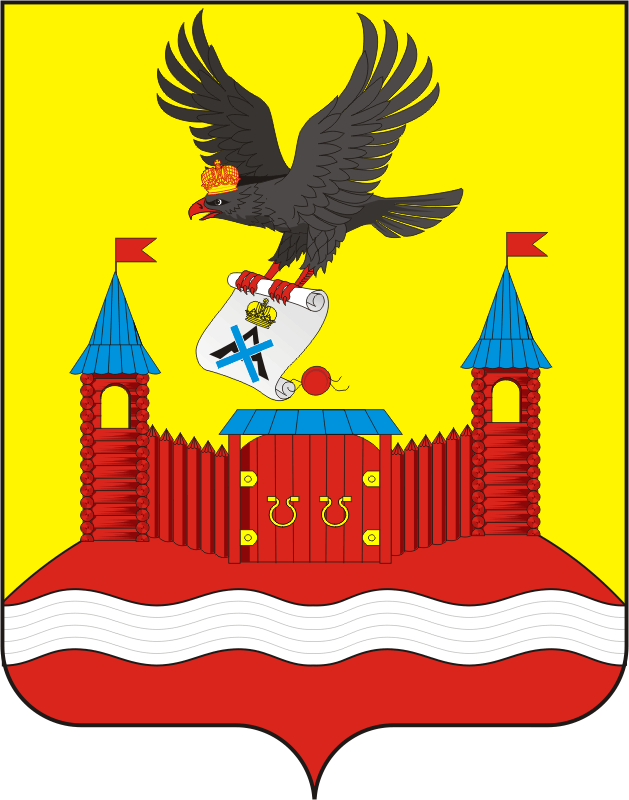 Председатель Совета депутатов                                                   Новочеркасского сельсовета                                                              Г.Е.Матвеев                                                            Наименование Число участников голосованияЧисленность избирателейЯвка %Референдум по внесению изменений в Конституцию Российской Федерации                  1776208385,26Выборы депутатов представительных органов местного самоуправления муниципальных образований Саракташского района1124207754,12ПоказателиПо состоянию на 01.01.2021 г. (тыс. руб.) -12Собственные доходы в том числе:10230,00Налог на доходы физических лиц5572,00Акцизы по подакцизным товарам (продукции), производимым на территории Российской Федерации1161,00Налоги на совокупный доход	488,00в т.ч.УСН155,00Единый с/х налог333,00Налог на имущество с физических лиц52,00Государственная пошлина4,22Земельный налог с организаций455,00Земельный налог с физических лиц2494,00Штрафы 3,0Безвозмездные перечисления 5063,00Всего доходы15294,00Всего расходы16611,00Дефицит (-), профицит (+)-1317,00